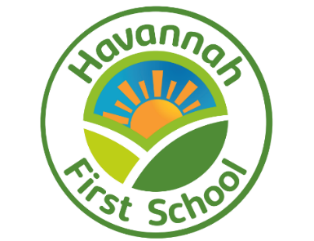 Long Term Plan for Art and DesignHavannah First School Art Units and CoverageNational Curriculum by Kapow Primary’s areas and units RY1Formal Elements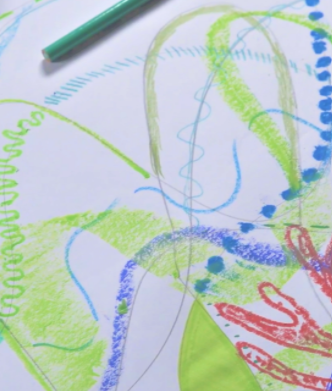 Exploring shape, line and colour: mixing and painting with secondary colours, using circles to create abstract compositions and working collaboratively to create a class piece of art inspired by water.Skills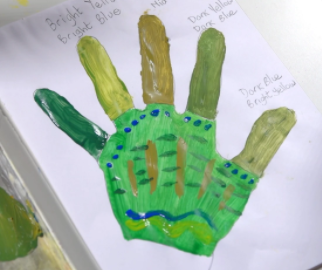 Developing design, drawing, craft, painting and art appreciation; undertaking two different printing techniques, using 2D shapes to explore a variety of media, mixing different shades of one colour and discussing the work of artist Louis Wain.Landscapes 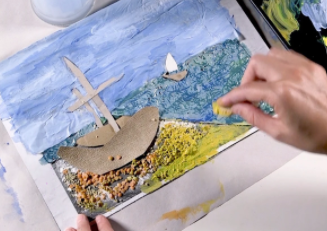 Using different media (Themes: The seaside, Castles)Sculptures and Collages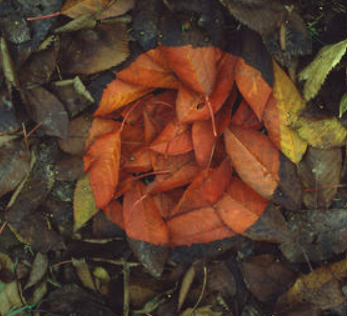 On the theme of the natural world, children create sculptures, collages, 3D models of creatures and a giant spider sculpture, inspired by Louise Bourgeois.Y2Formal Elements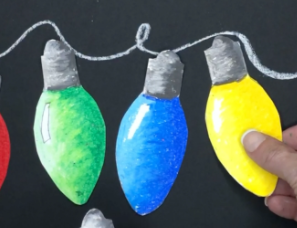 Pattern, texture and tone: creating printed patterns using everyday objects, taking rubbings using different media and creating 3D drawings.Skills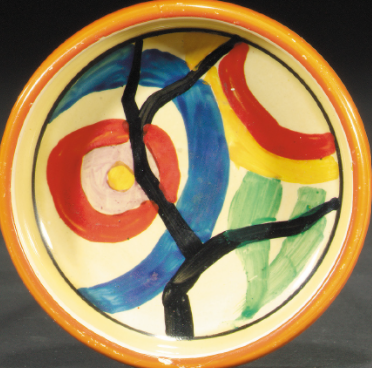 Design, drawing, craft, painting and art appreciation: replicating the recognisable crockery of Clarice Cliff, exploring tone through shading, developing weaving skills, working with clay and experimenting with brush strokes. Human Form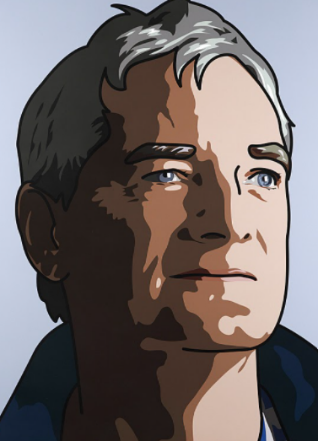 Exploring how bodies and faces are portrayed in art: looking at works of art, creating collages, drawing portrait, creating a peg figure and collage.Sculpture and Mixed Media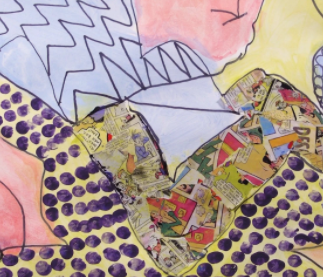 Sculpture, pop art, drawing to portray emotions and taking inspiration from the works of Roy Lichtenstein.Y3Formal Elements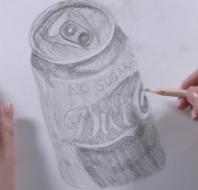 Exploring shape and tone – identifying shapes in everyday objects, using shapes as guidelines to draw accurately from observation, creating form and shape using wire and shading from light to darkSkills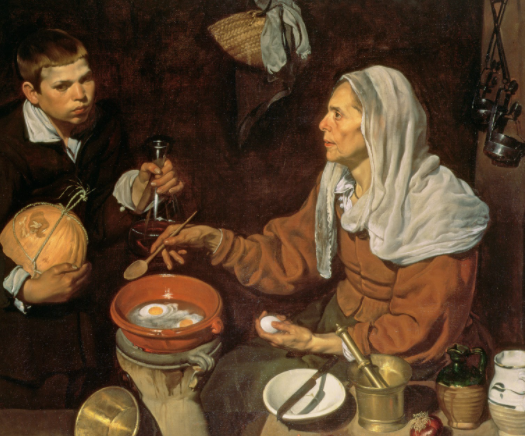 Design, drawing, craft, painting and art appreciation – creating puppets, drawing from observation, learning the difference between a tint and a shade and creating a version of a cartoon drawn by a famous illustratorPrehistoric Art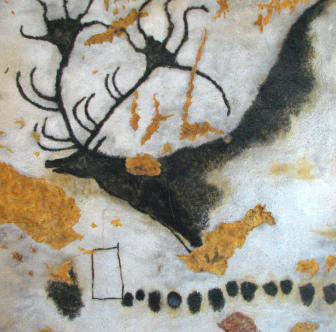 Learning about how and why art was created thousands of years ago, making homemade paints from natural materials and replicating painting techniques from the pastCraft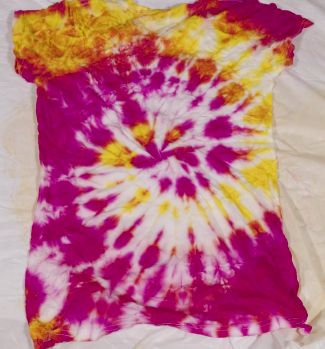 Creating mood boards as inspiration, learning to tie-dye, weaving and sewing to create a range of effects using fabric.Y4Formal Elements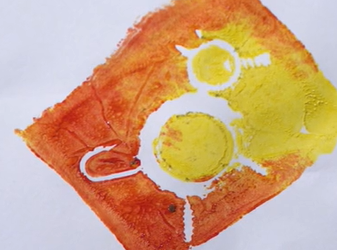 Exploring texture and pattern – developing a range of mark-making techniques, making and printing with textured stamps for printing, drawing ‘flip’ patterns and recreating a famous geometric pattern.Skills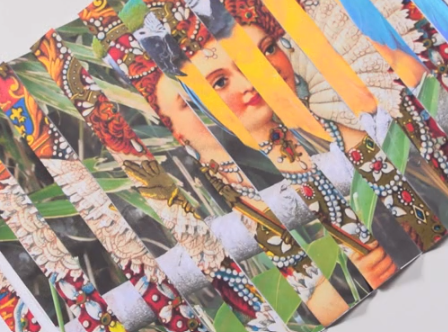 Developing: design, drawing, craft, painting skills – creating an optical illusion print, making a plate in the famous willow pattern, carving soap, still life drawing, painting and mixing colours in the style of Paul Cézanne and learning about the role of a ‘curator’Every Picture Tells a Story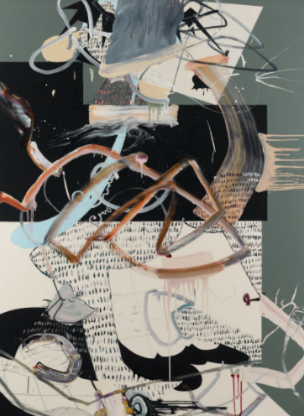 Analysing works of art, using inference and prediction to explore what might be depicted and intended by the artists. Creating photo collages and abstract art inspired by the work explored.Sculpture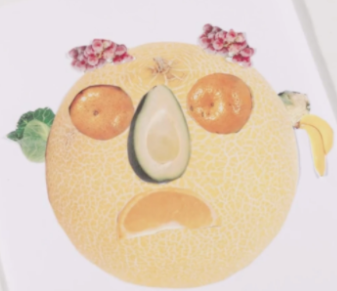 Learning about the works of inspirational sculptors, creating 3D works of art, working with recycled materials and making collages.KS1 National Curriculum Art & Design subject contentPupils should be taught to: Kapow Primary’s art & design areasKapow Primary’s units  Kapow Primary’s units  To use a range of materials creatively to design and make products to use drawing, painting and sculpture to develop and share their ideas, experiences and imagination 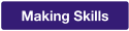 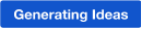 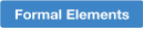 Y1 Landscapes using different mediaFormal elements,Sculpture and collagesArt and design skillsY2 Human formFormal elementsSculpture and mixed mediaArt and design skillsTo develop a wide range of art and design techniques in using colour, pattern, texture, line, shape, form and space  Y1 Landscapes using different mediaFormal elementsSculpture and collagesArt and design skillsY2Human formFormal elementsSculpture and mixed mediaArt and design skillsAbout the work of a range of artists, craft makers and designers, describing the differences and similarities between different practices and disciplines, and making links to their own work. 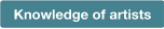 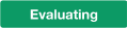 Y1 Landscapes using different mediaFormal elementsSculpture and collagesArt and design skillsY2Human formFormal elementsSculpture and mixed mediaArt and design skillsKS2National Curriculum Art & Design subject contentPupils should be taught to:To create sketch books to record their observations and use them to review and revisit ideas Y3 Prehistoric artFormal elementsCraftArt and design skillsY4Every picture tells a storyFormal elementsSculptureArt and design skillsTo improve their mastery of art and design techniques, including drawing, painting and sculpture with a range of materials [for example, pencil, charcoal, paint, clay]  Y3 Prehistoric artFormal elementsCraftArt and design skillsY4 Every picture tells a storyFormal elementsSculptureArt and design skills